Me llamo __________________________			Tarea:  Colaboración del MuralEsta es una foto de Diego Rivera.  Diego Rivera es famoso por sus murales.  Vamos a crear un mural también para celebrar el Yunque, el bosque tropical de Puerto Rico.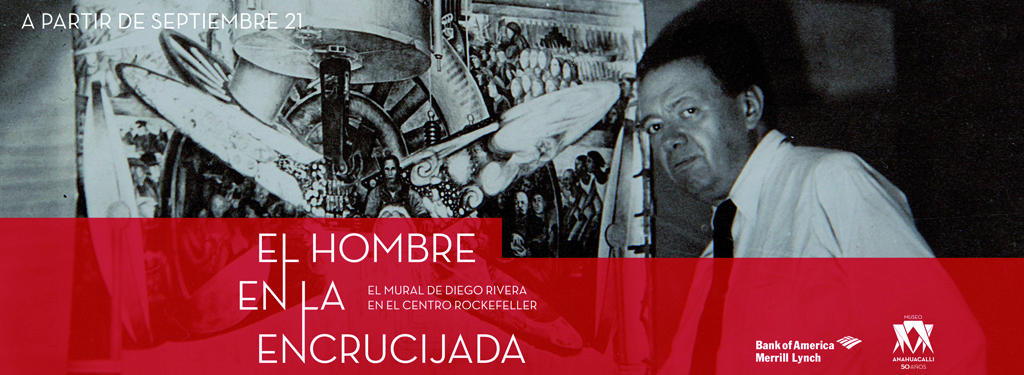 Instrucciones: Draw or print the animal or object that you selected in class.  You may use the back of this paper, construction paper, etc. but it should be no larger than a piece of construction paper in order to fit everyone’s artwork.Color it (or print it in color)Cut it out and write your name on the back.  Turn it in on Friday.We will be creating a mural by combining all of our art work from all 5th graders.  